One-page expertise descriptionTopic(s) of interest: EE5	Increasing energy performance of existing buildings through process andorganisation innovations and creating a market for deep renovationSC 5	2016-17 work program of the challenge "Climate action , environment , resource efficiency and raw materials" FTI	Fast Track to Innovation(EE8	Public procurement of innovative sustainable energy solutions)OrganisationDPA Cauberg-Huygen / Consortium EnergyHouseAddressBoterdiep 48 3077 AW RotterdamThe NetherlandsType of partnerConsultancy – Energy & SustainabilityWebsitewww.chri.nl / www.dpa.nlContact personIr. J. (Janny) StevensEmailJanny.stevens@dpa.nlTelephone010 244 3622 / 06 4659 2580FunctionSenior consultant Energy & SustainabilityDate of publication16-3-2015Headline: The core of the idea of consortium EnergyHouse to contribute to this work program  - for theme Systemic eco-innovation for a circular economy - is as follows:Within consortium EnergyHouse a Zero-on-the-Meter renovation concept for private home owners  is in development ( Technology readiness level is ≥ 5 and ≤7 ) . This concept is developed within Dutch government program ‘Stroomversnelling Koopwoningen’ (literal translation = Rapids Residential Properties). There are far-reaching energy concepts in development by different parties for private home owners.The demand for such "Zero-on-the-Meter ' homes grows increasingly, and is expected to reach 300,000 by the year 2015. Research has shown that more than a third of Dutch households is interested in getting a ' Zero -on - the -Meter ' house offer with performance guarantee. This is expected to eventually provide affordable and valuable , future-proof housing, that contribute to the sustainability of the existing housing stock and gives a meaning to corporate social responsibility. A performance guarantee provided by the EnergyHouse consortium for Zero-to-the-Meter guarantee will help the home owner to choose for this renovation concept. The renovation concepts are not only build with annual balance sum = 0 , but also will be realized under specific conditions: 0-10 – Zero; which means guaranteed Zero-on-the-Meter renovation; realized within 10 working days and cost to renovate the house are neutral.Potential contribution: Pilot EnergyHouse; development and realisation.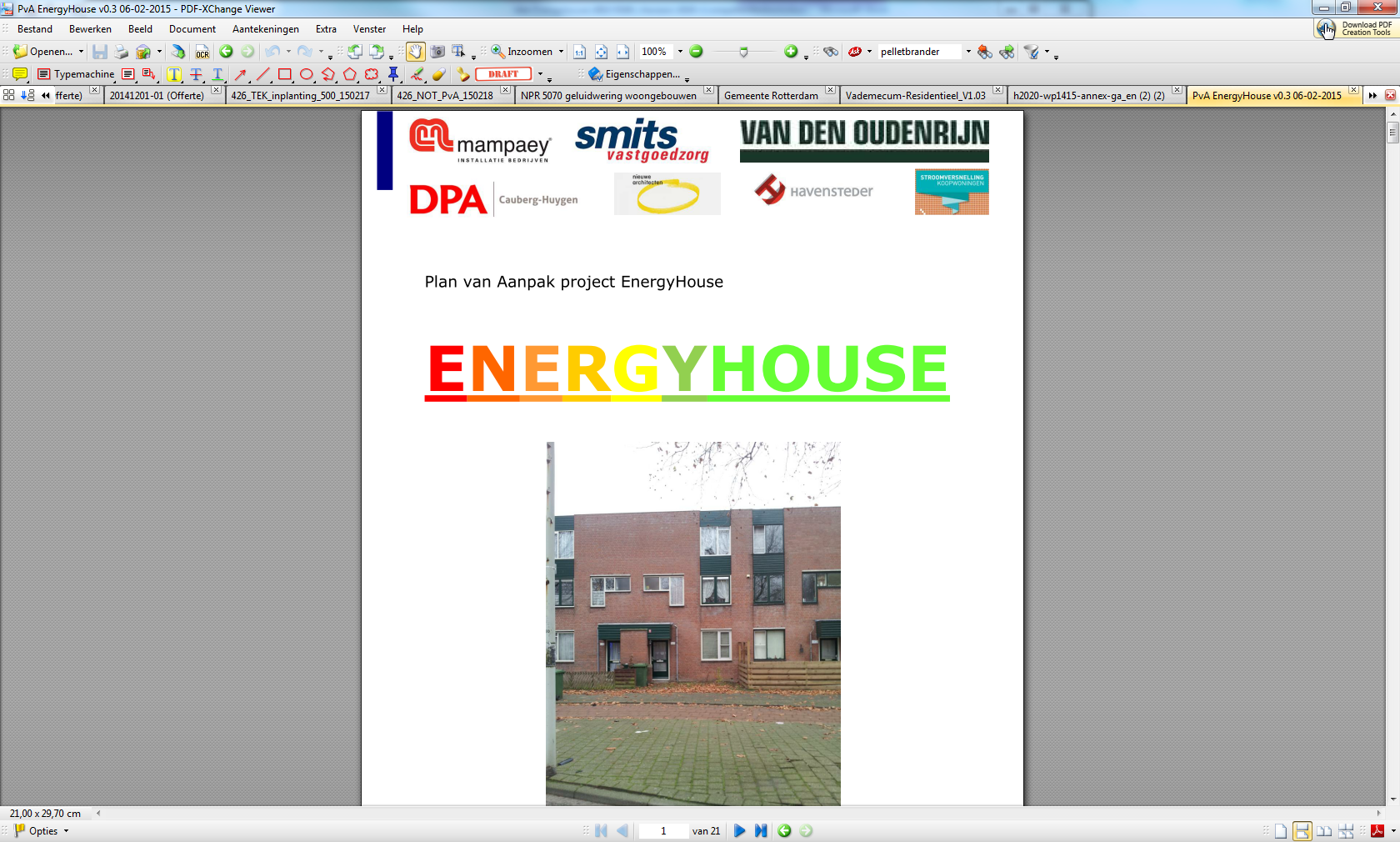 